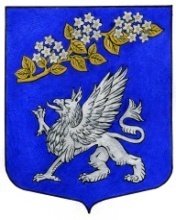 МУНИЦИПАЛЬНЫЙ СОВЕТ ВНУТРИГОРОДСКОГО МУНИЦИПАЛЬНОГО ОБРАЗОВАНИЯ ГОРОДА ФЕДЕРАЛЬНОГО ЗНАЧЕНИЯ САНКТ-ПЕТЕРБУРГА МУНИЦИПАЛЬНЫЙ ОКРУГ ПРАВОБЕРЕЖНЫЙVI  СОЗЫВРЕШЕНИЕ 28 апреля 2022 г.	         № 15Об отчете главы местной администрации о результатах своей деятельности и деятельности Местной администрации МО Правобережный 
за 2021 год
	В соответствии с Федеральным законом от 06.10.2003 № 131-ФЗ «Об общих принципах организации местного самоуправления в Российской Федерации», Законом Санкт–Петербурга от 23.09.2009 № 420-79 «Об организации местного самоуправления в Санкт-Петербурге» и Уставом МО Правобережный муниципальный совет РЕШИЛ:Принять к сведению отчет главы местной администрации о результатах своей деятельности и деятельности Местной администрации МО Правобережный за 2021 год согласно приложению к настоящему решению.Опубликовать настоящее решение в информационно-публицистическом бюллетене «Оккервиль» и разместить на официальном сайте МО Правобережный в сети «Интернет».Подготовить видеоотчет о деятельности Местной администрации МО Правобережный за 2021 год и разместить в официальной группе МО Правобережный в социальной сети Вконтакте.Настоящее решение вступает в силу с момента его принятия. И.о. главы муниципального образования,исполняющего полномочия председателя муниципального совета                                                                                          Е.А. ДудникПриложение 
к решению Муниципального совета 
МО Правобережный от 28.04.2022 № 15Отчет главы местной администрации о результатах своей деятельности и деятельности Местной администрации МО Правобережный за 2021 годМестная администрация муниципального образования является исполнительно-распорядительным органом муниципального образования и наделена полномочиями по решению вопросов местного значения и полномочиями для осуществления отдельных государственных полномочий, переданных органам местного самоуправления федеральными законами и законами Санкт-Петербурга.Местная администрация в своей деятельности руководствуется Конституцией РФ, федеральными законами, законами Санкт-Петербурга, Уставом внутригородского муниципального образования города федерального значения Санкт-Петербурга муниципальный округ Правобережный, Решениями муниципального совета, постановлениями и распоряжениями Местной администрации.В местной администрации действует 84 нормативных правовых акта, 21 из которых приняты в 2021 году.Муниципальное образование Правобережный занимает территорию общей площадью 640 га, протяженностью более 24 километров. Население округа составляет 78445 тысяч человек, из них детское население составляет 15907 тысяч человек. Здравоохранение округа насчитывает: 1 амбулаторно-поликлиническое учреждение — Поликлиника № 25, три отделения ООО «Центра Семейной Медицины XXI век», кроме того в округе работает женская консультация № 41, Городской перинатальный Центр № 1, Александровская больница, «Психоневрологический интернат № 10» имени В.Г. Горденчука.В округе находятся 11 общеобразовательных школ, 15 детских дошкольных учреждений.В штате местной администрации работает 22 муниципальных служащих, 1 обеспечивающий специалист. За 2021 год в местную администрацию от граждан поступило 82 обращения по вопросам опеки и попечительства, 110 обращений по вопросам благоустройства территории, 15 обращений по иным вопросам деятельности органа местного самоуправления, на портал «Наш Санкт-Петербург» поступило 568 обращений, которые рассматриваются в соответствии с Федеральным законом от 02.05.2006 № 59-ФЗ «О порядке рассмотрения обращений граждан Российской Федерации».Отдел опеки и попечительстваДетское население муниципального образования имеет численность более 15 тыс. человек.На 31.12.2021 года в отделе опеки и попечительства состоит на учете:- 78 несовершеннолетних подопечных, находящихся под опекой или попечительством, из них: 45 детей воспитываются в приемных семьях, 1 несовершеннолетний является воспитанником Кронштадтского морского кадетского корпуса, 7 несовершеннолетних являются воспитанниками кадетского корпуса при Следственном комитете РФ;- 56 совершеннолетних недееспособных подопечных, и 515 совершеннолетних недееспособных граждан, проживающих в ПНИ №10 им. В.Г. Горденчука;- 6 недееспособных граждан проживают в социальной квартире ОНО «Перспектива» «Дом навсегда».За отчетный период выявлено 24 ребенка, оставшихся без попечения родителей, из них из Городского перинатального Центра № 1 (2 ребенка). 17 детей, оставшихся без попечения родителей, выявленных в 2021 году устроены в семьи.С целью эффективности работы специалисты отдела активно участвуют в районных и городских семинарах, совещаниях и форумах, выступают на Координационном Совете по вопросам семьи и детства Администрации района; участвуют в работе Комиссии по делам несовершеннолетних и защите их прав, а также в рейдах по обследованию семей, состоящих на учете, совместно с Центром социальной помощи семье и детям и инспекторами ОДН. Со специалистами Центра составляется совместный план работы, обсуждаются различные формы работы с семьей и механизмы своевременного выявления детей-сирот и детей, оставшихся без попечения родителей.На основании ст. ст. 121, 122 Семейного кодекса РФ при поступлении сведений о детях, оставшихся без попечения родителей орган опеки и попечительства обеспечивает защиту прав и интересов ребенка до решения вопроса о его устройстве.Большая работа проводится отделом по подбору, учёту и консультированию граждан, желающих принять ребенка в семью на воспитание 16 семьям выдано заключение о возможности быть усыновителем, опекуном или приемным родителем. Необходимым условием для дачи заключения является прохождения курса подготовки граждан, желающих принять на воспитание в семью ребенка, оставшегося без попечения родителей. Органом опеки и попечительства заключены договора с 4 организациями, осуществляющими подготовку граждан. 8 семей приняло детей на воспитание в семьи граждан в разных регионах Российской Федерации.Не маловажную роль специалисты отдела опеки и попечительства уделяют и представлению интересов несовершеннолетних, проживающих на территории округа, в суде. В 2021 специалисты отдела опеки и попечительства приняли участие в 289 судебных заседаниях по вопросам о лишении или ограничении родителей родительских прав, об определении порядка общения с детьми, родителей, проживающих отдельно, о признании гражданина недееспособным и ограниченно недееспособным, о вселении и нечинении препятствий к проживанию и т.д. Подготовлено 91 заключений в суд.В течение 2021 года сотрудниками отдела опеки и попечительства было подготовлено и принято 522 постановлений Администрации по вопросам, касающихся отчуждения имущества, 167 заявлений от граждан по спорам в отношении воспитания детей и иным социальным вопросам, направлено более 1000 ответов на запросы УПФ Невского района в рамках межведомственного взаимодействия. Налажен электронный документооборот по системе «СБИС» с Пенсионным фондом РФ по обмене данных и сведений о родителях, лишенных родительских прав. Установлено программное оборудование и введены сведения о 800 гражданах лишенных родительских прав, а также признанных судом недееспособными в Единую государственную информационную систему социального обеспечения (ЕГИССО).БлагоустройствоВ 2021 году мы продолжали целенаправленно благоустраивать территории дворов, заботясь о комфортной среде проживания наших граждан в кварталах 19,20, 24 и 21СУН.Выполнено комплексное благоустройство территорий, по адресам:— пр. Солидарности д.3, кор.5;— ул. Джона Рида д. 5 корп.2;— ул. Джона Рида д.4 корп.2;— ул. Чудновского, д.8, кор.4;Обустроена Набережная реки Оккервиль участок 1 (ЗНОП № 125737 между д.2-10 по набережной реки Оккервиль).Выполнен ремонт и замена оборудования на 4 детских и 2 спортивных площадках, обустроены 4 зоны отдыха.Размещено уличной мебели (скамейки, урны) -101шт.Произведен ремонт асфальтобетонного покрытия и ремонт пешеходных дорожек по следующим адресам: ул. Чудновского д. 10; пр. Солидарности д. 3 корп.2, ул. Кржижановского д. 5 корп.4; ул. Коллонтай д. 30 корп.1.Таким образом, суммарная площадь отремонтированных покрытий, расположенных на внутриквартальных территориях (асфальтовое, мощение плиткой, щебеночно-набивное, искусственное) составила 16201,6 кв. м.Общая площадь восстановленных, переустроенных, отремонтированных объектов территорий зеленых насаждений общего пользования местного значения составил 1423,4 кв.;Количество высаженных единиц зеленых насаждений составило 18370шт- высажено зеленых насаждений (деревьев/кустов) – 174/1959 шт.;- цветов -16237шт.- устранено 117 деревьев угроз.Государственные полномочия по составлению протоколов об административных правонарушениях.В 2021 году составлено 62 протокола об административной ответственности в отношении физических лиц, за самовольное размещение элемента благоустройства, незаконную торговлю, самовольное вывешивание объявлений, рекламы, загрязнение территории.Составлено 3 протокола об административной ответственности в отношении юридических лиц за самовольное размещение элементов благоустройства.Защита прав потребителейПроводится работа по осуществлению защиты прав потребителей. Заключено соглашение о сотрудничестве с Санкт-Петербургской общественной организацией потребителей «Общественный контроль». Предметом соглашения, которого является предоставление гражданам, проживающим на территории муниципального образования бесплатных консультационных услуг по вопросам защиты прав потребителей.В 2021году проведено 2 семинара совместно с «СПБ государственным бюджетным учреждением «Центр контроля качества продукции, работ и услуг» для жителей округа. В адрес МА МО Правобережный поступило 37 обращений по защите прав потребителей. Путем регулярного информирования, просвещения и консультирования проводится повышение правовой грамотности населения в сфере защиты прав потребителя.Развитие малого бизнеса.На территории муниципального образования уделяется большое значение развитию малого бизнеса. В рамках исполнения программы по развитию малого бизнеса на территории муниципального образования были организованы и проведены мероприятия в формате фокус-групп и круглых столов по развитию молодежного предпринимательства, формированию приоритетной городской комфортной среды для субъектов малого бизнеса. Ежегодно на территории муниципального образования увеличивается количество предприятий, оказывающих услуги розничной торговли, бытового обслуживания и общественного питания. Заметно увеличен рост самозанятых и предпринимателей, применяющих патентную систему налогообложения. В 2021 году за необходимой консультацией по развитию малого бизнеса обратилось 17 предпринимателей.Консультирование по вопросам создания ТСЖ и формирования земельных участковМА МО Правобережный исполняет вопрос местного значения по организации информирования, консультирования и содействия жителям муниципального образования по вопросам создания товариществ собственников жилья, советов многоквартирных домов, формирование земельных участков, на которых расположены многоквартирные дома.Так за 2021 год было проведено 18 консультаций для председателей ТСЖ, ЖСК, ЖК и УК. В связи с острой необходимостью был проведен семинар по вопросу оказания коммунальных услуг при введении нового экологического оператора на территории Санкт-Петербурга с 01.01.2022г.Экологическое просвещениеВ рамках осуществления экологического просвещения, а также организации экологического воспитания и формирования экологической культуры в области обращения с твердыми коммунальными отходами в 2021 году были проведены два семинара в летний период времени с несовершеннолетними гражданами и гражданами, принятыми на общественные работы. Проведено эколого-просветительское мероприятие в программе которого был предусмотрен мастер-класс по изготовлению кормушек для птиц, продемонстрирован информационный стенд с музеем вторсырья. При проведении мероприятий были распространены экологические буклеты, листовки.В информационном бюллетене, на информационных стендах и на официальном сайте муниципального образования размещались материалы, направленные на экологическое просвещение и воспитание.Охрана окружающей средыАдминистрация МО Правобережный отстаивает интересы жителей и право на благоприятную среду обитания и принимает меры по снижению негативного воздействия на окружающую среду. Так по результатам наших обращений в профильные комитеты, природоохранную прокуратуру в 2021году была проделана определенная работа в рамках обеспечения экологической безопасности населения: произведена очистка территории от свалки отходов производства и потребления общей площадью 3,5 га по адресу ул. Ванеева д. 8, прекращен несанкционированный перегруз контейнеров по адресу северо- восточнее дома 10, литера Р по улице Ванеева, проведены оперативные наблюдения за качеством атмосферного воздуха по адресам: ул. Ворошилова д.11, ул. Ворошилова д.17, ул. Латышских Стрелков д. 17 корп. 1.Северо-Западным Межрегиональным управлением Федеральной службы по надзору в сфере природопользования проведена плановая комплексная проверка деятельности предприятия АО «АБЗ» Магистраль» с привлечением аккредитованных организаций и направлено предостережение в адрес Федерального казенного учреждения «Исправительная колония №7 Управления Федеральной службы исполнения наказаний по Санкт-Петербургу и Ленинградской области» о недопустимости нарушений обязательных требований. В следствии чего 03.09.2021г печь для сжигания дров, расположенная на территории производственной зоны учреждения по адресу: СПБ. Ул. Латышских Стрелков д. 22 полностью демонтирована.На территории муниципального образования установлено более 12 локаций по несанкционированным свалкам. Наибольшую тревогу вызывает до сих пор не решенный вопрос о ликвидации свалки по адресу Российский проспект, участок ж-д «Российский пр.-ул. Коммуны) от 3км. 100м. до 4км. 800 м., (до сих пор не исполнено решение Арбитражного суда), а также несанкционированная свалка отходов на территории природоохранной зоны Набережной реки Оккервиль западнее д. 3 лит. С по ул. Ванеева.Организация и финансирование временного трудоустройства несовершеннолетних граждан и проведение оплачиваемых общественных работ.По исполнению вопроса местного значения в 2021 году было организовано временное трудоустройство 30 несовершеннолетних граждан, 10 человек участвовали в проведении общественных работ.Временные работы были организованы по благоустройству территории МО Правобережный, связанные с ручной прополкой цветников и вазонов.На протяжении всего периода трудовой деятельности оказывалось содействие по развитию патриотического, духовно-нравственного воспитания молодежи, экологического просвещения, проводилась профилактика социально-опасных форм поведения. Уделялось внимание и профориентации молодежи. Организованы два мероприятия по теме «Помощь начинающим предпринимателям» и «Как стать предпринимателем».Миграционная политика.В МА МО Правобережный организована работа, направленная на социальную и культурную адаптацию иностранных граждан на территории МО Правобережный. С целью интеграции трудовых мигрантов в российское общество организуются встречи, в ходе которых проводится информирование о нормах миграционного и трудового законодательства Российской Федерации, а также о проводимых Санкт-Петербургским государственным казенным учреждением «Санкт-Петербургский Дом национальностей» и Комитетом по межнациональным отношениям мероприятиям, связанным с миграционной политикой в Санкт-Петербурге. На встречах производится раздача брошюр с полезными контактами и информационные листки «Медицинская помощь» в которых представлена информация об особом правовом режиме пребывания иностранных граждан в период пандемии.Военно-патриотическое воспитание гражданСогласно муниципальной программе для жителей МО Правобережный были проведены следующие мероприятия: участие жителей МО Правобережный в торжественно-траурных мероприятиях, посвящённых памятным датам, на мемориале Журавли; участие жителей МО Правобережный в торжественно-траурных мероприятиях и встречах с жителями, посвящённых празднику День Победы; военно-патриотическая игра «Зарница»; круглый стол по военно-патриотическому воспитанию граждан.В ходе реализации муниципальной программы в мероприятиях фактически приняли участие 209 человек.СпортСогласно муниципальной программе для жителей МО Правобережный были проведены следующие мероприятия: физкультурно-оздоровительные уличные мероприятие (йога и суставная гимнастика); спортивное мероприятие «Быть здоровым здорово»; участие во всероссийском физкультурно-спортивном комплексе «Готов к труду и обороне» (ГТО).В ходе реализации муниципальной программы в мероприятиях фактически приняли участие 108 человек.Средства массовой информацииСогласно муниципальной программе, было издано 15 выпусков информационного - публицистического бюллетеня «Оккервиль» (8 черно-белых и 7 цветных), общий тираж составил 49 800 экземпляров.В бюллетене размещались нормативно - правовые акты муниципального совета и местной администрации, а так же статьи по вопросам местного значения: профилактика терроризма и экстремизма, обмен информацией в области защиты населения и территорий от чрезвычайных ситуаций, профилактика незаконного потребления наркотических средств и психотропных веществ, экологическое просвещения, охрана здоровья граждан от воздействия окружающего табачного дыма, защита прав потребителей, благоустройство территории, профилактика дорожно-транспортного травматизма, работа призывной комиссии, работа по военно-патриотическому воспитанию граждан и другие направления.По итогам 20-го конкурса муниципальных и районных СМИ в 2021 году наш муниципальный округ занял:3 место в номинации - лучшая публикация о благоустройстве и экологии;3 место в номинации - лучший сайт муниципального образования.Защита населения и территории от чрезвычайных ситуаций природного и техногенного характераСогласно муниципальной программе для жителей МО Правобережный были проведены следующие мероприятия: обучение неработающего населения МО Правобережный в соответствии с методическими рекомендациями; дооснащение учебно-консультационного пункта; изготовление памяток «Защита населения от чрезвычайных ситуаций»; а также содействия в информировании населения об угрозе возникновения или о возникновении чрезвычайной ситуации.В ходе реализации муниципальной программы общее количество обученного неработающего населения составило 87 человек.Городские праздничные и иные зрелищные мероприятияСогласно муниципальной программе для жителей МО Правобережный были проведены следующие мероприятия:1 марта 2021 года состоялся концерт «От мужества к любви», посвященный празднованию 23 февраля и 8 марта.13 марта 2021 года состоялись уличные праздники «Весёлое гуляние — с зимушкой прощание», посвящённые широкой Масленице. Мероприятия прошли по двум адресам: ул. Чудновского, д. 8, кор. 1/2 и Ворошилова д.7, к. 2.Программа мероприятий включала в себя: игровые зоны с аниматорами, мастер -классы, выступления хореографических и танцевальных ансамблей, силовое шоу, чай и вкусные блины, конкурсы и игры для всей семьи с вручением призов.Уличный праздник «День Победы» прошел 8 мая 2021 года в виде праздничных концертов, посвященных Дню Победы на ул. Чудновского д. 8, корп. 1,2 и ул. Ворошилова, д. 7, корп. 2В программу мероприятий входило: приветствие и поздравление населения официальными лицами; концертная программа с ведущим на сцене; выступление духового оркестра; выступление профессиональных артистов вокального жанра; выступление профессиональных артистов танцевального жанра. По каждому адресу работали аниматоры в форме военных лет, которые поздравляли ветеранов с Днем Победы и вручали им живые гвоздики и поздравительные открытки. Также аниматоры раздавали флажки с рисунками, посвященными Дню Победы.Мероприятия «Новогодние елки во дворах» прошли 18 декабря 2021 года по адресу: ул. Латышских стрелков д. 5, к. 2 начало в 11:00 и на ул. Чудновского д. 8. начало в 13:30. А также 19 декабря 2021 года по адресам: ул. Ворошилова д. 7, к.2 начало в 11:00 и ул. Еремеева д. 1 начало в 13:30.В мероприятие была включена развлекательная программа с Дедом Морозом и Снегурочкой, аниматоры в костюмах сказочных героев.Также были проведены мероприятия «Мой чистый двор»; посещение праздничного концерта «Во славу Родины!».В ходе реализации муниципальной программы в мероприятиях фактически приняли участие 6883 человека.Досуговые мероприятия Согласно муниципальной программе для жителей МО Правобережный были проведены следующие мероприятия: проведение экскурсий в город Гатчину, по рекам и каналам, Кронштадт, музей диорама прорыв блокады Ленинграда, Юсуповский дворец, Петродворец и Колонистские острова, Красин и Аврора, Тайна стрелки Васильевского острова и многие другие экскурсии;1 июня 2021 года по адресам: улица Ворошилова д. 7/2, улица Чудновского д. 8/1 и 8/2 и Дальневосточный пр. д. 8, корп. 1 (ул. Еремеева д. 1) прошли три мероприятия «Праздник нашего двора».На всех площадках дети и их родители с удовольствием принимали участие в мастер-классах: «Посадка цветов по сезону», «Роспись эко-сумок», «Травянички». Любой маленький участник мероприятия мог попрыгать на надувном батуте.В ходе реализации муниципальной программы в мероприятиях фактически приняли участие 1865 человек.Профилактика незаконного потребления наркотических средств Согласно муниципальной программе были проведены следующие мероприятия: участие в заседаниях антинаркотической комиссии Администрации Невского района Санкт-Петербурга; размещение статей по профилактике наркомании в информационном бюллетене муниципального совета «Оккервиль», размещение информации на сайте МО, размещение информации на «Бегущей строке», на информационных стендах на территории МО Правобережный; проведение лекций НКО «Мир без наркотиков».Профилактика терроризма и экстремизмаСогласно муниципальной программе, было издано 500 шт. печатной продукции по профилактике терроризма и экстремизма. Были проведены следующие мероприятия: участие в заседаниях антитеррористической комиссии Администрации Невского района Санкт-Петербурга; размещение статей по профилактике терроризма и экстремизма в информационном бюллетене муниципального совета «Оккервиль», размещение статей о толерантном поведении граждан в информационном бюллетене муниципального совета «Оккервиль», размещение информации по профилактике терроризма и экстремизма на сайте МО, размещение информации о толерантном поведении граждан на сайте МО, размещение информации на «Бегущей строке».Призывная комиссияНа основании Федерального закона от 28.03.1998 № 53-ФЗ «О воинской обязанности и военной службе», Постановления Правительства РФ от 11.11.2006 № 663 местная администрация в лице главы администрации и заместителя главы администрации возглавляют призывную комиссию внутригородского муниципального образования муниципальный округ Правобережный.Призыв на военную службу граждан осуществляется два раза в год, с 1 апреля по 15 июля и с 1 октября по 31 декабря, на основании указов Президента Российской Федерации.Норма призыва граждан Российской Федерации на военную службу в муниципальные образования в среднем составляет 35 человек в период срока призыва. Призывная комиссия ежегодно качественно выполняет норму призыва граждан Российской Федерации на военную службу.